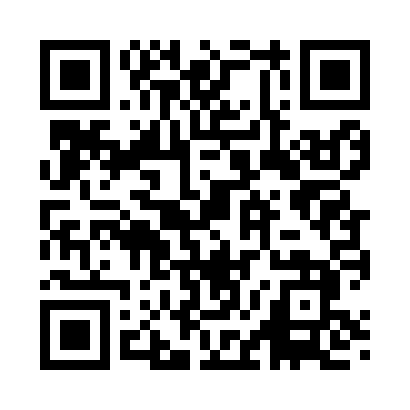 Prayer times for Stanhope, Iowa, USAMon 1 Jul 2024 - Wed 31 Jul 2024High Latitude Method: Angle Based RulePrayer Calculation Method: Islamic Society of North AmericaAsar Calculation Method: ShafiPrayer times provided by https://www.salahtimes.comDateDayFajrSunriseDhuhrAsrMaghribIsha1Mon3:595:431:195:228:5610:392Tue4:005:431:195:238:5510:393Wed4:005:441:205:238:5510:394Thu4:015:441:205:238:5510:385Fri4:025:451:205:238:5510:376Sat4:035:461:205:238:5410:377Sun4:045:461:205:238:5410:368Mon4:055:471:205:238:5310:359Tue4:065:481:215:238:5310:3510Wed4:075:491:215:238:5310:3411Thu4:085:491:215:238:5210:3312Fri4:095:501:215:238:5110:3213Sat4:115:511:215:238:5110:3114Sun4:125:521:215:238:5010:3015Mon4:135:531:215:238:5010:2916Tue4:145:531:215:228:4910:2817Wed4:155:541:215:228:4810:2718Thu4:175:551:225:228:4710:2619Fri4:185:561:225:228:4710:2420Sat4:195:571:225:228:4610:2321Sun4:215:581:225:228:4510:2222Mon4:225:591:225:218:4410:2123Tue4:236:001:225:218:4310:1924Wed4:256:011:225:218:4210:1825Thu4:266:021:225:218:4110:1626Fri4:286:031:225:208:4010:1527Sat4:296:041:225:208:3910:1428Sun4:316:051:225:208:3810:1229Mon4:326:061:225:198:3710:1130Tue4:336:071:225:198:3610:0931Wed4:356:081:225:198:3510:07